EMA INTEGRATION Checklist 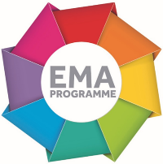 RISIS TO Blackboard  All mandatory fields completed, including:☐ Mode of Submission ☐ Due Date☐ Points Possible.☐ Flag that the assessments are ready to go to Blackboard (Working with Modules > Module Data > Flag Sub-modular assessment as ready for transfer to Blackboard).Blackboard / Turnitin set up  Create other submission points (e.g. Turnitin and Tests) as normal using the titles and dates in RISIS (either before or after Flagging).  Configure the settings for Blackboard Assignments and other submission points created by the integration as required including:  Add rubric  Select groups  Specify number of attempts  Enable Anonymity    Inform Module Convenor when an assessed Portfolio, Journal, Blog and Wiki is available for them to tailor to their needs. All submission points created by RISIS are in an area called “Assessment” – the submission points will break if moved.Blackboard to risis☐ Ensure assessment columns (e.g. for Turnitin or Tests) are mapped to corresponding weighted column.☐ Mark Approval – drill down from whole course to Grade Approval and Transfer screen (showing student details) to send marks back to RISIS.Extract will transfer the mark immediately.  Approve will transfer the mark at the next update.A mark can only be imported into RISIS once. If a mark changes for some reason and it has already gone to RISIS, change mark manually in RISIS. 